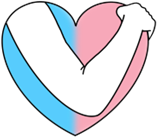 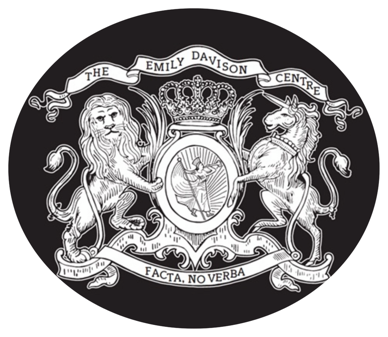 www.emilydavisoncentre.com03301 34 34 34www.lovingme.ukJob role: 		Social Work Degree Apprentice Project:	Loving Me (Domestic Abuse support services for trans+ community)Salary: 			£13,646-£19,777 (dependent on age)Pension: 		8% employer contributionContract length: 	Three years Place of work: 	The Emily Davison Centre, Accrington, Lancashire / some remote working negotiableResponsible to: 	EDC Board of Directors and Loving Me CEOWorking Week: 	30 hours per weekClosing Date:		Monday 5th June 2023 at 12 nooninterview		Friday 9th June 2023This post is subject to the Rehabilitation of Offenders Act (Exceptions Order) 1975.  It will be necessary for an enhanced disclosure to be made to the Criminal Records Bureau for details of any previous criminal convictions.Applications are particularly welcomed from individuals who identify as trans, non-binary or gender queer.About the organisation:The Emily Davison Centre opened in 2019 and is home to several charities who provide support to adults and children who have experienced or are experiencing abuse, exploitation and/or violence. The centre is based in Accrington, Lancashire. Please visit the website for more information: www.emilydavisoncentre.comLoving Me is a support, advocacy and accommodation service for trans+ people (transgender, non-binary and gender diverse) aged 18 and over who live in England and who are experiencing Domestic Abuse.The aims of the service are toEnsure that Trans+, individuals who are experiencing sexual / domestic abuse have access to professional, confidential, quality support and advocacy online.Provide support to specialist DA services across England so that services are more accessible to the trans+ community.Job Description:This is an exciting opportunity to work whilst studying for a BA in Social Work at University of Central Lancashire (UCLAN). Apprentices are paid a salary and are not required to pay University tuition fees making this a very affordable route to gaining a degree and experience in the sector.General information on degree apprenticeships here More information on Social Work Degree Apprenticeships at UCLAN hereThis role is to provide a high-quality support service to trans+, people experiencing domestic abuse, to hold a varied caseload and to form excellent working relationships with organisations in the LGBT+ and domestic abuse sectors. Responsibilities:To provide an excellent service to trans+ people experiencing domestic abuse. To develop relationships with front line staff from other services providing support to service users.To prove excellent one to one support to people using the service, particularly those experiencing the highest level of risk. Attend multi agency meetings and to form good working relationships across the sectorTo provide a service that is victim led, trauma informed and focussed on the co-production of support packages. Maintain accurate and up to date case management records.To ensure your practice meets legal responsibilities in terms of safeguarding, the protection of children and vulnerable adults. Sensitively consult with the trans+ community and honestly reflect their needs and expectations.Support for individual residents in the safe accommodation provided by Loving Me.This Is an exciting opportunity for someone who is keen to ensure people from the trans+ community receive the very best support when experiencing abuse, exploitation and/or violence.The Loving Me service has been running for 18 months now and we are looking to extend the team further by recruiting more practitioners.  The successful candidate will work alongside domestic abuse support workers, a senior worker and the CEO of loving me. The project is based at the Emily Davison Centre, this means working alongside 40 other practitioners all working to provide support to victims of abuse. Closing Date Monday 5th June 12 noonInterviews to be held Friday the 9th JuneFor an informal discussion please email: moss@lovingme.uk PERSON SPECIFICATION - Social Work Degree ApprenticeRequirementsEssential (E)Desirable (D)OtherYou must have been resident in the UK for three years at the start of the course. This is a government requirement for apprenticeships. EExperienceExperience of working with victims / survivors of domestic abuse. A sound understanding of risk assessment and safety planning. DExperience either lived or through work (paid or voluntary) of the trans and non-binary community EExperience of providing support and/or advocacy to  vulnerable peopleDExperience of assessing and managing risk. DExperience of multi-agency approaches DKnowledgeKnowledge and understanding of the specific impacts on domestic abuse on trans+ people and the barriers they experience when attempting to access services. EKnowledge of multi-agency processes to address domestic abuse including knowledge of the criminal and civil remedies for victims / survivors. DA thorough knowledge of safeguarding including legal responsibilities.DAn understanding of intersectionality and commitment to recognising the impact of intersecting patterns of oppression.ESkillsThe ability to be client led and the co-production of packages of support. DAbility to work under pressure, to respond to crisis and prioritise according to need and risk.DCapable of forming effective working relationships but also to advocate and challenge where appropriate.DQualificationsSee UCLAN website here for entry requirements. Candidates successful at interview with Loving Me would need to also meet the entry requirement for the Degree Apprenticeship at UCLAN. Please note that if you have some relevant work experience you may not need to meet the UCAS points requirement as an exemption can be applied for. Please ask for more details. E